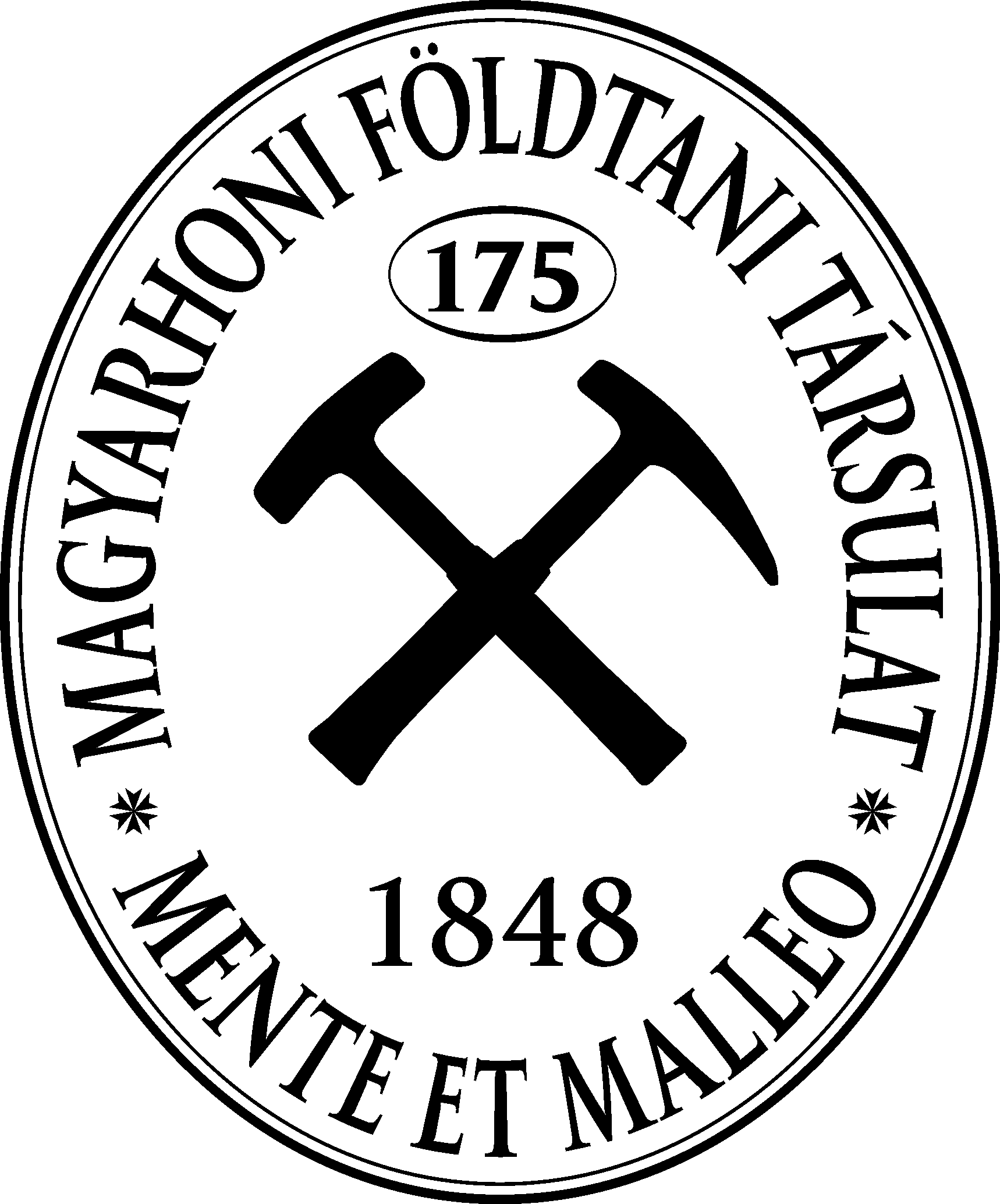 A 175. évesMAGYARHONI FÖLDTANI TÁRSULATHÍRLEVELE2023.november–decemberLetölthető:http://foldtan.huadószámunk:
19815833-2-41A MAGYARHONI FÖLDTANI TÁRSULAT
2023. november–december havi hírlevele
FÁJDALOMMAL TUDATJUK, HOGY ÖRÖKRE ELTÁVOZOTTDr. Parák Tibor1928–2023Dr. Póka Teréz1938–2023EMLÉKÜK SZÍVÜNKBEN ÉS MUNKÁIKBAN TOVÁBB ÉL!A TÁRSULAT KIEMELT TEVÉKENYSÉGEI 2023. NEGYEDIK NEGYEDÉVÉBEN, ELŐZETES TERVEKPályázati felhívás a
KRIVÁN PÁL ALAPÍTVÁNYI EMLÉKÉREM
elnyeréséreAz emlékérem elnyerésére geológiai tárgyú diplomamunkával lehet pályázni. Pályázatát bármely egyetemen geológiai tárgyú MSc diplomamunkát benyújtó társulati tag hallgató beadhatja állampolgárságtól függetlenül.Benyújtási határidő: 2023. november 27.A diplomamunka elektronikus verzióját a Társulat titkárságára kell eljuttatni november 27-ig, a társulat honlapjáról letölthető adatlappal együtt.A pályázat részletes feltételeit az Emlékérem Szabályzata (odaítélés feltételei, odaítélés ügyrendje) tartalmazza. Megtalálható a www.foldtan.hu portálon a kitüntetéseknél.Pályázati felhívás a
SEMSEY ANDOR IFJÚSÁGI EMLÉKÉREM
elnyeréséreAz emlékérem fiatal, földtudománnyal foglalkozó szakembert, egy publikációban közreadott eredménye alapján jutalmaz.A pályázatot az a tag nyújthat be, aki az odaítélés tárgyévének (rendes, Tisztújító Közgyűlés) december 31. napjáig nem tölti be 30. életévét. Női pályázók esetében a korhatár gyermekenként két évvel kitolódik.Pályázni tudományos publikációval lehet. A pályázat akkor is elfogadható, ha a publikáció még nem jelent meg, de a kiadó igazolja elfogadását.Benyújtási határidő: 2023. november 27A publikáció egy nyomtatott példányát, és elektronikus verzióját a Társulat titkárságára kell eljuttatni november 27-ig, a pályázati adatlappal együtt, amely a Társulat honlapjáról letölthető.A pályázat részletes feltételeit az Emlékérem Szabályzata (odaítélés feltételei, odaítélés ügyrendje) tartalmazza. Megtalálható a www.foldtan.hu portálon a kitüntetéseknél.Felhívjuk a Tisztelt Tagtársak figyelmét, hogy a 2024. évi márciusi Közgyűlésen átadandó Lóczy Lajos Emlékplakettkitüntetésre 2023. november 27.-ig várjuk indoklással ellátott, legalább fél oldalas előterjesztéseiket az magyarhoni1848@gmail.com e-mail címre. Az emlékplakett odaítélésének ügyrendje a társulat honlapjáról letölthető.Kertész Pál Emlékéremkitüntetésre 2023. november 27.-ig várjuk indoklással ellátott, legalább fél oldalas előterjesztéseiket az MFT titkársága (magyarhoni1848@gmail.com), illetve a Mérnökgeológiai és Környezetföldtani Szakosztály címére: gorog.peter@gmail.com. Az emlékérem odaítélésének ügyrendje a társulat honlapjáról letölthető.Bárdossy György Geomatematikai Emlékéremkitüntetésre 2023. november 27.-ig várjuk indoklással ellátott, legalább fél oldalas előter-jesztéseiket az MFT titkársága (magyarhoni1848@gmail.com), Az emlékérem odaítélésének ügyrendje a társulat honlapjáról letölthető.Megjelent Ősi Attila legújabb Dinoszauruszok nyomában - Kaland, felfedezés és a bakonyi őshüllőkutatás története című könyve.
A könyv a Magyar Dinoszaurusz Alapítvány kiadásában jelenik meg, megvásárlásával a magyarországi dinoszaurusz-kutatást támogatja, a könyv ára 4500 Ft.
„A bakonyi dinoszauruszok felfedezésének kalandos története a 2000-es évek elejéig nyúlik vissza. Egy fiatal, de annál inkább kitartó kutató a fejébe vette, hogy megtalálja Magyarországon az első dinoszaurusz leleteket. Az igazi munka azonban a felfedezést követően kezdődött. Ősi Attila néha rögös, de sikerekben gazdag utat járt be az első csontok megtalálásától, a külföldi tanulmányutakon át, a nemzetközi együttműködésekig. Ez a könyv az elmúlt két évtized kalandos történeteit meséli el, melyeket a szerző sok-sok barát és kolléga társaságában élt át. A történetek és az egykor élt élővilág rekonstruálását szolgáló kutatási módszerek és eredmények által betekintést nyerhetünk egy paleontológus életébe, és megismerhetjük a kutatói pálya sajátosságait és szépségeit.”A könyvbemutatóra a Földtudományos Forgatag keretein belül kerül sor a Magyar Természettudományi Múzeum Semsey termében 2023. 11. 11-én, szombaton 10:30-tól.2023. november 10. (péntek), 14:00 (CET)Helyszín: onlineAGYAGÁSVÁNYTANI SZAKOSZTÁLYAz MFT AGYAGÁSVÁNYTANI SZAKOSZTÁLY tudatja az érdeklődőkkel, hogy a Nemzetközi Agyagtudományi Társulat (AIPEA) Fiatal Agyagkutatói Hálózatának (Early Career Clay Scientist Network) kéthavonta jelentkező webináriumát legközelebb a Horvát Agyagcsoport (Croatian Clay Group) szervezi, dr. Sc. Jasmina Martinčević Lazar koordinációjában, melyre minden érdeklődőt szeretettel várnak.ELŐADÓÜLÉS14:00–14:20 Zvonka Gverić (PhD student at the University of Zagreb, Faculty of Science):Clay minerals transformations in young soils in a temperate climate: the effect of pH14:20–14:40 Ivor Perković (PhD student at the University of Zagreb, Faculty of Mining, Geology and Petroleum Engineering): Glauconite formation in a palaeosol as an indicator of the incipient sea-level rise: a case study of the Zlatni rt, Istria, Croatia14:40– 15:00 dr. Sc. Jasmina Martinčević Lazar (Expert Advisor at Croatian Geological Survey in Zagreb, Department for Geology): Clay minerals in Chernozem and Chernozem-like soils developed on loess sediments in Eastern part of Croatia: degradation to brown soil – yes or no?A webinárium linkje:https://cnrs.zoom.us/meeting/register/tJUufumuqj8uGNGVbRyItdkDOnr7_9xYzfvf2023. november 10–12. (péntek: online, szombat–vasárnap 10:00–17:00 óra)Helyszín: Magyar Természettudományi Múzeum, Budapest, Ludovika tér 2–6, 1083KÖZPONTI RENDEZVÉNYFöldtudományos forgatagA forgatagon bemutatkoznak földtudományi kutatással foglalkozó intézményeink, megismerkedhetnek ásványkincseinkkel, a klímaváltozás nyomaival a kőzetekben, a földtani veszélyforrásokkal, a Földet vizsgáló geofizikusok különleges eszközeivel és a szénhidrogén-kutatás érdekességeivel.Nemzeti parkjaink és geoparkjaink hazánk legszebb felkereshető földtani látványosságait mutatják be, és geotúra-ajánlatokkal várják az érdeklődőket. A kisebbeket a standokon megannyi érdekes foglalkozás, geojátszóház várja. Évmilliók története ősmaradványok, ásványok, kőzetek képében megfoghatóan, kézközelben. Ismeretterjesztő előadások folyamatosanBelépődíj: 2023. 11. 11., szombaton: dolgozóknak: 1600.- Ft, tanulóknak nyugdíjasoknak 800.- Ft, 6 éves korig és 70 év fölött a látogatás ingyenes.2023.11.12. A Múzeum ingyenes családi napja!Mindkét napon a Földtudományos forgatagra érkezők a Magyar Természettudományi Múzeum valamennyi kiállítását megtekinthetik, így a földtudományi tematikájú Eltűnt világok – A dinoszauruszok kora Magyarországon; Titkok a föld alatt – ásványok, kőzetek, drágakövek és az Asztrofotó kiállítást is.A november 10. pénteki online nap témái:Vulkánoktól az autópálya építésig: 2023 év ásványkincse a bazaltGeotermia és hévfürdők: mi a jövő a termálfürdők országábanFöldrengések MagyarországonOnline bejelentjük a 2024. az év ásványa, az év ősmaradványa és az év ásványkincse szavazás eredményét!Előadások a Magyar Természettudományi Múzeum Semsey termében és az MFT youtube csatornájánhttps://www.youtube.com/@magyarhonifoldtanitarsulat463Ősi Attila könyvbemutatójaSzabó Márton: AjkaitMagyar Balázs: Földtani hatások a szennyeződés terjedésbenMegyeri Balázs: Hosszútávú helyi fejlesztési célok a Bükk-vidék UNESCO Aspiráns Globális GeoparkbanPrakfalvi Péter: Kubinyi Ferenc és a Novohrad-Nógrád UNESCO Globális Geopark kapcsolata. Földtudományi értékek akkor és mostRaucsikné Varga Andrea: Vendl MáriaTámogatók:  és FÖCIK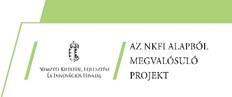 Időpont: 2023. november 16–17. (csütörtök–péntek)
Helyszín: Pécsi Tudományegyetem (PTE), Természettudományi Kar, Földrajz-Földtudományi Intézet, 7624 Pécs, Ifjúság útja 6. ÁSVÁNYTAN–GEOKÉMIAI SZAKOSZTÁLY 10. Ásványtani, kőzettani és geokémiai felsőoktatási műhelyeink éves találkozója
Részvételi díj nincs, de – a szervezés megkönnyítése érdekében – a részvétel előzetes regisztrációhoz kötött! Regisztrálni online, az alábbi linken elérhető űrlap segítségével lehet: https://tinyurl.hu/Om9I  Regisztrációját az oldal alján, a küldés gomb megnyomásával véglegesítheti. A válaszokat legyenek szívesek legkésőbb november 3-ig elküldeni. ELŐZETES PROGRAMNovember 16. (csütörtök kb. 14:00–18:00)(elnök: Dr. Kovács János, tanszékvezető, egyetemi tanár, vendéglátó egyetem házigazdája)Megnyitó köszöntések  A házigazda műhely részletes bemutatkozása.(A részletes program legkésőbb november elején kerül fel az MFT honlapjára, az eseménynaptárba.) Este: szakmai vacsora (önköltséges) November 17. (péntek kb. 9:00–12:30)Felsőoktatási pillanatfelvétel: Tantervi reformok – (kredit/óraszám arányok, sikerességi ráta, bukási arányok)elnök: Kis Annamária, MTA GÁK TB FOA titkár(Országos körkép, valamennyi résztvevő intézmény beszámolói alapján)Középiskolából egyetemre érkező diákok természettudományos ismereteinek hiánya – problémamegoldási javaslatok, helyzet kezeléseelnök: Dr. Kovács János, MTA GÁK TB FOA alelnökMűszerparkok fejlődése – pályázatok, együttműködési lehetőségekelnök: Dr. Mádai Ferenc, MTA GÁK TB FOA elnök(Országos körkép, valamennyi résztvevő intézmény beszámolói alapján) ZárszóMindenkit szeretettel várunk rendezvényünkre!Időpont: November 17. (péntek kb. 9:00–12:30)Helyszín: MTA Humán Tudományok Kutatóháza, Nagyterem 1097 Budapest, Tóth Kálmán utca 4.Magyar Tudományos AkadémiaELŐADÓÜLÉSA hazai gerinces paleontológia legújabb eredményei: a rétegtani problémáktól a környezetváltozásokig9:00–9:10 Megnyitó Pálfy József, az MTA rendes tagja9:10–9:30 A főemlősök lábnyomainak új rendje: PrimatesipedidaKordos László, a földtudomány doktora9:30–9:50 Fosszilis porcoshalak kutatása a Kárpát–Pannon-térségben: az elmúlt 200 év és ami még ránk várSzabó Márton BSc9:50–10:10 Plio-pleisztocén helyszínelők, avagy az elmúlt 3 millió év környezetváltozásainak nyomában Pazonyi Piroska PhD; Mészáros Lukács PhD; Szentesi Zoltán PhD; Gasparik Mihály PhD; Virág Attila PhD; Hír János, az MTA doktora10:10–10:30 A gerinces paleontológia szerepe korunk biodiverzitás krízisének kezelésében: közvetlen vagy közvetett kapcsolat? Rabi Márton PhD10:30–10:40 Szünet 10:40–11:00 A Felsőtárkányi-medence neogén gerinces faunái Hír János, az MTA doktora; Venczel Márton PhD11:00–11:20 Az erdélyi dinoszauruszok nyomában: Kadić Ottokár dinoszaurusz-lelőhelyeinek újrafelfedezése és az elmúlt évek ásatásainak eredményei Botfalvai Gábor PhD; Magyar János MSc; Csiki-Sava Zoltán PhD11:20–11:40 Múzeum és magángyűjtők – értékes ajándékok az Őslénytár gerinces gyűjteményébenGasparik Mihály PhD11:40–12:00 Nem a méret a lényeg – A magyarországi neogén–kvarter Soricidae faunák paleoökológiai jelentősége Mészáros Lukács PhD12:00–12:40 Ebédszünet12:40–13:10 Approaches to reconstructing diets of fossil mammals Peter Ungar PhD13:10–13:30 Hasonló hasonlót szeret – objektív alakelemző módszerek az őslénytan szolgálatábanVirág Attila PhD; Pazonyi Piroska PhD; Karádi Viktor PhD13:30–13:50 Neogén hal faunák a maláj szigetvilágból Kocsis László PhD13:50–14:10 Milyen információt rejt a fosszilis csont geokémiája? Kovács János PhD; Kocsis László PhD; Szabó Péter PhD, Torsten Vennemann PhD14:10–14:20 Szünet 14:20–14:40 Alkalmazkodás földön, vízben, levegőben – vízimadár-végtagcsontok alakjának és belső szerkezetének vizsgálata Segesdi Martin MSc; Raphaël Cornette PhD, Alexandra Houssaye PhD14:40–15:00 Új adatok a felső triász Conodonta-zonáció problémáinak megoldásához Karádi Viktor PhD15:00–15:20 Fogkopás-vizsgálatok és további proxyk az őshüllők táplálékpreferencia-vizsgálatábanŐsi Attila, az MTA doktora15:20 ZárszóPálfy József, az MTA rendes tagjaIdőpont: 2023. november 20. (hétfő) 14:00 Helyszín: Magyarhoni Földtani Társulat, 1051 Csalogány u. 12. I/1.TUDOMÁNYTÖRTÉNETI SZAKOSZTÁLYELŐADÓÜLÉSPapp Péter: 80 évvel ezelőtt jelent meg Bandat Horst Celebeszen elsőkent végzett kutatásairól írott könyveFilmvetítésNovobanszky Sándor rendezte: „Mesélő cégtáblák. Palota a Stefánián” (alcím: A régi és a megújult Magyar Állami Földtani Intézet 1995).Időpont: 2023. november 22. (szerda) 10:00
Helyszín: az SZTFH Földtani Szolgálatának Díszterme, 1143 Budapest, Stefánia út 14.KÖZPONTI RENDEZVÉNYÜnnepi előadóülés a
Magyarhoni Földtani Társulat alapításának 175. évfordulója alkalmából
Tervezett program10:00. M. Tóth Tivadar az MFT elnöke: Köszöntő10.10. David Govoni, az EFG elnöke: Köszöntő10:20. A társulati kitüntetéseket javasló bizottságok jelentése és a kitüntetések átadása:Lóczy Lajos EmlékéremSemsey Andor Ifjúsági EmlékéremKriván Pál Alapítványi Emlékérem10:40. Az 50 éves társulati tagságot elismerő emlékérmek átadása10:45. Brezsnyánszky Károly (PhD): A Magyarhoni Földtani Társulat 25 éve – 1999–202311:00. Hála József (Dr. univ.), Piros Olga (PhD): Mozaikkockák a Földtani Társulat megalapításának időszakából11:15. Ősi Attila (tanszékvezető egyetemi tanár): Új eredmények a hazai mezozoikumi gerincesek kutatásában11:45. Kávészünet12:00. Horváth Gergely (ny. főiskolai tanár, a földrajztudomány kandidátusa), Vincze Péter (ny. vezető főtanácsos): A ProGEO nemzetközi és hazai története12:15. Szatmári Gábor (PhD), Gulyás Sándor (PhD), Fedor Ferenc (PhD), Horváth Janina (PhD), Hatvani István Gábor (PhD), Geiger János (PhD), Kovács József (DSc): Geomatematika a Magyarhoni Földtani Társulat égisze alatt: Múlt, jelen és jövő12:30. Szanyi János (habilitált egyetemi adjunktus): Emlékirat az Alföldön fúrt hévízkutak tárgyában12:45. Bodor Emese (PhD), Felkerné Kóthay Klára (PhD), Mohr Emőke (PhD): Év ásványa Év ősmaradványa kezdeményezés, mint a Magyarhoni Földtani Társulat ismeretterjesztő programjainak új mozgatórugója13:00. Ebédszünet14:00. Harangi Szabolcs (az MTA levelező tagja): A petrográfiától a kvantitatív petrogenetikai értékelésig: miért működnek a vulkánok?14:15. Molnár Ferenc (PhD): Földtani rendszermodellek alkalmazása az ásványi nyersanyagkutatásban14:45. Németh Tibor (PhD): Agyagásvány átalakulások talajban15:00. Kávészünet15:15. Csicsák József, Földing Gábor, Halász Amadé (PhD), Hámos Gábor, Konrád Gyula (CSc), Kovács László, Máthé Zoltán (PhD), Molnár Péter, Sebe Krisztina (PhD): A Bodai Agyagkő Formáció kutatásának eredményei15:30. Sárdy Julianna (a BfNPI geotúra-vezetője): Földtudományos ismeretátadás terepen: hídverés szakma és az érdeklődő nagyközönség között15:45. Török Ákos (az MTA levelező tagja): Mérnökgeológia és környezetföldtan – hagyományok és új kihívások a XXI. században16:00. Vári Tamás Zsolt: Az Ifjúsági Bizottság elmúlt 10 éve16:15. Haas János az MTA tagja: ZárszóAz előadások összefoglalója elolvasható: https://foldtan.hu/hu/node/1889Támogatók:                        , FÖCIK 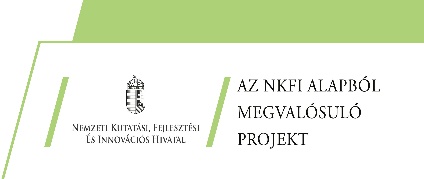 Időpont: 2023. december 1. (péntek) 10:00 óra
Helyszín: Algyő, Faluház, 6750, Búvár utca 5.ALFÖLDI TERÜLETI SZERVEZETNosztalGEO 2023 – „Mentorok és tanítványok”Az MFT Alföldi Területi Szervezete december 1-én rendezi meg a 2023. évi NosztalGEO-t, amely ismételten egy kiváló alkalom lesz arra, hogy a „már régóta fiatal kollégák és a még nem olyan régóta fiatal szaktársak” egy tartalmas szakmai napot töltsenek el együtt. A területi szervezet vezetősége a rendezvény tematikáját a Földtani Társulat 175. éves fennállása és a generációk közti tudásátadás köré építi fel. Ennek jegyében a délelőtti programunk mottója „Mentorok és tanítványok”. Az egymást követő két szekcióban „mentorok” és „tanítvány(ai)k” váltják egymást a lenti program szerint. A délutáni előadások pedig a 175 éves jubileum jegyében már inkább a nosztalgiázás/visszatekintés jegyében zajlanak megfűszerezve az oktatás jelenkori kihívásaival.Kérjük és bátorítjuk az érdeklődő tagtársakat, hogy a szervezők munkájának támogatására – hasonlóan az előző évekhez – részvételi szándékuk jelzéseként regisztráljanak a rendezvényre a körlevél alján található e-mail címek valamelyikén (nem szeretnénk a beérkezett regisztrációk alapján alul becsülni a halászlé mennyiségét, ami bizonyára érzékenyen érintené a tisztelt résztvevőket). A rendezvényre a jelentkezés határideje 2023. november 17. (péntek, az Alföldi T. Szervezet 57. születés napja).Részvételi díj, regisztráció: Részvételi díj nincs.A részvételi szándékot kérjük jelezni az alábbi elérhetőségek valamelyikén:Radovics Balázs Géza, titkár: radovics.balzs@gmail.com, Szanyi János: szanyi@iif.u-szeged.huA rendezvény lebonyolításához anyagi támogatást, cégektől, magánszemélyektől, szervezetektől köszönettel fogadunk.Az Alföldi Területi Szervezet (al)számla száma: 10200201-28610746-00000000.2023. december 4. (hétfő), 14:00 Helyszín: Budapest, Pázmány Péter sétány 1/c, Sztrókay terem (00-708) / hibrid rendezvényMFT AGYAGÁSVÁNYTANI SZAKOSZTÁLYELŐADÓÜLÉSViczián István, Kristály Ferenc: Agyagásványok a kabai meteoritban Raucsik Béla, Benkó Zsolt, Varga Andrea: A Pajzsi Komplexum (Hegyes-hg.) rétegszilikát-gazdag kőzeteinek agyagásványtani és geokronológiai vonakozásaiHarman-Tóth Erzsébet: Agyagásványtani hírek az AIPEA és az ECGA háza tájárólA rendezvényen való személyes részvételre a szervezők kávéval és némi aprósüteménnyel bátorítják a Tagtársakat!A rendezvényen való online részvételre itt lehet regisztrálni:https://forms.gle/U9SjCK9ab2FQnydv7A rendezvény zoom-linkjét december elején küldjük el a regisztráltaknak.2023. december 6. (szerda) 15:00 Helyszín: Miskolci Egyetem Nyersanyagkutató Földtudományi IntézetÉSZAK-MAGYARORSZÁGI TERÜLETI SZERVEZETMSc Student WorkshopA Miskolci Egyetem MSc Műszaki Földtudományi szak külföldi hallgatóinak tudományos eredményei (angol nyelven).Időpont: 2023. december 8-10.Helyszín: Budapest, Lurdy házOKTATÁSI ÉS KÖZMŰVELŐDÉSI SZAKOSZTÁLY28. Lurdy Házi Ásványbörze és Geo NapokA Lelkes András féle ásványbörzén a számos árus és az ingyenes drágakő vizsgálat mellett gyerekeket többek között a Földtudományos játszóház várja, ahol földtani, őslénytani és ásványtani ismereteket szerezhetnek játékos, interaktív foglalkozások keretében.A GEO Napok kiállítói:Szabályozott Tevékenységek Felügyeleti HatóságaTIT Stúdió EgyesületMagyarhoni Földtani TársulatLelkes Geológiai Interaktív játszóházJegyek elővételben online is vásárolhatók a https://www.asvanyborze.hu/rendezvenyek/ honlapon keresztül.Időpont: 2023. december 11. (hétfő) 14:00 Helyszín: Magyarhoni Földtani Társulat 1051 Csalogány u. 12. I/1.TUDOMÁNYTÖRTÉNETI SZAKOSZTÁLYELŐADÓÜLÉSBrezsnyánszky Károly, Dobos Irma: „Fiatalabb korunkban dolgoztunk Kubában”Az év utolsó szakülése lévén kérjük, hogy lehetőségeikhez mérten járuljanak hozzá a jó hangulathoz egy kis süteménnyel és/vagy innivalóval.Időpont: 2023. november végeHelyszín: onlinePROGEO SZAKOSZTÁLY1st Online ProGEO Seminar on Geodiversity and GeoheritageMeghívott előadók:Jack Matthews PhD (Egyesült Királyság) - Charnwood Forest GeoparkLucie Kubalíková PhD (Csehország) - The Czech Academy of Sciences, Institute of GeonicsA program pontos időpontjáról, online elérhetőségről a későbbiekben körlevélben tájékoztatjuk a Tagságot.REFLECTA REFLECT projekt (https://www.reflect-h2020.eu/) 2023. szeptember 30-án zárult. A projekt egyik fő eredménye az online, interaktív European Fluid Atlas létrehozása, melynek adatgyűjtési fázisában társulatunk is részt vett. A Fluid Atlas szabadon használható, és elérhető a projekt honlapján: https://www.reflect-h2020.eu/efa/. ROBOMINERSA ROBOMINERS projekt keretében létrehozott autonóm bányászati robot prototípusának terepi tesztelésére október végén kerül sor a szlovéniai Mežica bányában. Ehhez kapcsolódik október 25-én egy publikus esemény, bemutató, sajtókonferencia és látogatás a történelmi bányarészben. A részvétel ingyenes, de előre jelezni kell a következő címen: gorazd.zibret@geo-zs.si.
CRM-GeothermalCornwallban befejeződött a projekthez kötődő teszt sorozat. Az itt folyó kísérletek célja egy olyan technológia kifejlesztése, amely lehetővé teszi a kritikus nyersanyagok és a geotermális energia egyidejű kinyerését.2023 júniusában és júliusában a CRM-Geothermal projekt átfogó vizsgálatokat és fúrásokat végzett Cornwallban. Ez a terület a projektpartnerek által kidolgozandó legmodernebb kitermelési technológiák tesztelési terepeként szolgál majd. Részletesebb információk elérhetők a projekt honlapján:https://crm-geothermal.eu/2023/10/18/press-release-crm-geothermal-project-successfully-completes-fluid-testing-in-cornwall/Magyarhoni Földtani Társulat Hírlevelét szerkesztette: 
Dr. Piros OlgaA megjelentetni kívánt anyagokat kérjük e-mailen, word formátumban küldjék el az alábbi címre:magyarhoni1848@gmail.comA küldött anyagokat minden esetben visszaigazoljuk, az igazolás elmaradása esetén kérjük, szíveskedjék a kapcsolatot más módon is felvenni!Magyarhoni Földtani TársulatH-1015 Budapest, Csalogány u. 12. 1. em. 1.Tel/Fax: 201-9129, Mobil: 06 20 4948 449e-mail: mft@mft.t-online.hu, magyarhoni1848@gmail.comFélfogadás: hétfő, szerda 8.00–17.30, péntek 8.00–13.30, az ettől eltérő időpontú érkezést kérjük, előre jelezzék!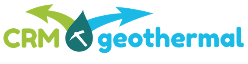 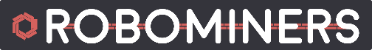 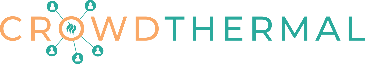 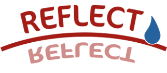 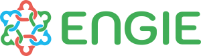 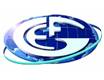 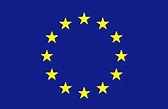 PÁLYÁZATOKPÁLYÁZATOKPályázati felhívás Kriván Pál alapítványi emlékérem5Pályázati felhívás Semsey Andor ifjúsági emlékérem5FELHÍVÁS TÁRSULATI KITÜNTETŐ CÍMEK ADOMÁNYOZÁSÁRAFELHÍVÁS TÁRSULATI KITÜNTETŐ CÍMEK ADOMÁNYOZÁSÁRALóczy Lajos Emlékplakett5Kertész Pál Emlékérem5Bárdossy György Geomatematikai Emlékérem6KÖNYVISMERTETÉSKÖNYVISMERTETÉSŐsi Attila: Dinoszauruszok nyomában - Kaland, felfedezés és a bakonyi őshüllőkutatás története6PROGRAMOK IDŐRENDBENPROGRAMOK IDŐRENDBENNovember 10.Agyagásványtani előadóülés, Online6November 10–12.Földtudományos forgatag, Magyar Természettudományi Múzeum és online7November 16–17.10. Ásványtani, kőzettani és geokémiai felsőoktatási műhelyeink éves találkozója8November 17.MTA Magyar Tudomány Ünnepe rendezvénye. A hazai gerinces paleontológia legújabb eredményei9November 20. Tudománytörténeti Szakosztály előadóülése10November 22.Ünnepi előadóülés a Magyarhoni Földtani Társulat alapításának 175. évfordulója alkalmából, Budapest Stefánia út 14. Díszterem10December 1.NosztalGEO 2023, Algyő12December 4. Agyagásványtani Szakosztály előadóülése12December 6.MSc Student Workshop13December 8-1028. Lurdy Házi Ásványbörze13December 11. Tudománytörténeti Szakosztály előadóülése14BEHARANGOZÓBEHARANGOZÓNovember végeProGeo online előadóülés14EURÓPAI UNIÓS PROJEKTJEINK HÍREIEURÓPAI UNIÓS PROJEKTJEINK HÍREISzeptember 30.Zárt a REFLECT15Október 25.ROBOMINERS15CRM-Geothermal15RENDEZVÉNYEKTervezett időpont, helyszínFöldtudományos forgatag november 10–12., Budapest10. Ásványtani, kőzettani és geokémiai felsőoktatási műhelyeink éves találkozójanovember 16–17., Pécs175 éves a Magyarhoni Földtani Társulat – ünnepi előadóülés az Akadémiával együttműködvenovember 22., BudapestNosztalGEO december 1.KIEMELT PROJEKTEK– SZAKMAI TEVÉKENYSÉGEKKIEMELT PROJEKTEK– SZAKMAI TEVÉKENYSÉGEKÉv ásványa, Év ősmaradványa Év ásványkincse ismeretterjesztő programsorozat Év ásványa, Év ősmaradványa Év ásványkincse ismeretterjesztő programsorozat Projektek az EFG keretében: ROBOMINERS, CROWDTHERMAL, CRM GEOTHERMAL, REFLECTProjektek az EFG keretében: ROBOMINERS, CROWDTHERMAL, CRM GEOTHERMAL, REFLECTPÁLYÁZATOKFELHÍVÁS TÁRSULATI KITÜNTETŐ CÍMEK ADOMÁNYOZÁSÁRAKÖNYVISMERTETÉSPROGRAMOK IDŐRENDBENBEHARANGOZÓEURÓPAI UNIÓS PROJEKTJEINK HÍREI